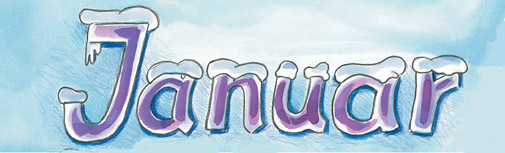 JEDILNIKPridržujemo si pravico do spremembe jedilnika, v primeru, da ni mogoče zagotoviti ustreznih živil.*- Označeni alergeni v živilih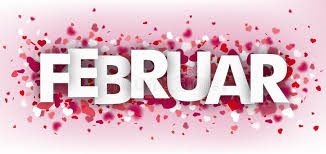 JEDILNIKPridržujemo si pravico do spremembe jedilnika, v primeru, da ni mogoče zagotoviti ustreznih živil.*- Označeni alergeni v živilihTOREK, 26. 1. 2021TOREK, 26. 1. 2021MalicaKosiloMlečna juha s hrenovko in krompirjem*(mleko, gluten pšenica), dnevno  mešani  kruh*(gluten pšenica in rž, soja,  ima lahko sledi jajc, mleka in sezama), mandarina, sadni čajZelenjavna juha*( gluten pšenica), puranje v naravni omaki*( gluten pšenica), kruhova rulada*(gluten pšenica, mleko, jajce), zelena solata Pop. malica: Sladki trojček *(gluten pšenica, ječmen ima lahko sledi jajc, zrnje soje, laktoze, oreškov in sezam. seme)Pop. malica: Sladki trojček *(gluten pšenica, ječmen ima lahko sledi jajc, zrnje soje, laktoze, oreškov in sezam. seme)SREDA, 27. 1. 2021SREDA, 27. 1. 2021MalicaKosiloKruh iz kmečke peči*(gluten pšenica in rž, ima lahko sledi jajc, soje, mleka in sezama), pašteta, kisle kumarice, zeliščni čajKostna  juha z ribano kašo*( gluten pšenica), krompirjeva musaka*( gluten pšenica, mleko, jajce), kitajsko zelje  Šolska shema: KakiŠolska shema: KakiPop. malica: ½ večzrnate žemlje* (gluten pšenica, soja, ima lahko sledi jajc, mleka in sezama), sveži jabolčni krhljiPop. malica: ½ večzrnate žemlje* (gluten pšenica, soja, ima lahko sledi jajc, mleka in sezama), sveži jabolčni krhljiČETRTEK, 28. 1. 2021ČETRTEK, 28. 1. 2021MalicaKosiloŠtručka s šunko in sitom*( gluten pšenica, soja, mleko, ima lahko sledi jajc, sezama in oreškov), sadni čajParadižnikovo zelje, dnevno mešani kruh*(gluten pšenica in rž, soja, ima lahko sledi jajc, mleka in sezama), domače pecivo*(mleko, jajce, gluten)Pop. malica: Sadje, piškoti *(gluten, jajca, mleko, soja)Pop. malica: Sadje, piškoti *(gluten, jajca, mleko, soja)PETEK, 29. 1. 2021PETEK, 29. 1. 2021MalicaKosiloDomači sadni jogurt*( laktoza), večzrnata žemljica*(gluten pšenica, ječmen ima lahko sledi jajc, zrnje soje, laktoze, oreškov in sezamovo seme),  šipkov čajRagu juha*( gluten pšenica, laktoza), skutni rezanci*(gluten pšenica, laktoza), sadni kompotPop. malica: ½ štručke s šunko in sirom*( gluten pšenica in rž, zrnje soje,  ima lahko sledi jajc, laktoze in sezam. semena), sokPop. malica: ½ štručke s šunko in sirom*( gluten pšenica in rž, zrnje soje,  ima lahko sledi jajc, laktoze in sezam. semena), sokPONEDELJEK, 1. 2. 2021PONEDELJEK, 1. 2. 2021MalicaKosiloJajčni namaz*(mleko, jajce), delani kruh*(gluten pšenica, ječmen ima lahko sledi jajc, zrnje soje, laktoze, oreškov in sezamovo seme), kivi, čajKostna juha z rezanci *(gluten pšenica, jajce), piščančji trakci v smetanovi omaki*(laktoza), riž, zelena solataPop. malica: Lumpi mlečna rezina*( gluten pšenica, laktoza, jajce)Pop. malica: Lumpi mlečna rezina*( gluten pšenica, laktoza, jajce)TOREK, 2. 2. 2021TOREK, 2. 2. 2021MalicaKosiloMakaroni z mletim mesom*( gluten pšenica), rdeča pesaRičet s prekajenim mesom*(gluten pšenica), biskvitno pecivo s kakavom*(gluten pšenica, laktoza, jajce), sokPop. malica: Banana, sokPop. malica: Banana, sokSREDA, 3. 2. 2021SREDA, 3. 2. 2021MalicaKosiloHot dog*(gluten pšenica, ječmen ima lahko sledi jajc, zrnje soje, laktoze, oreškov in sezamovo seme), šipkov čajBrokolijeva juha*(gluten pšenica, laktoza), marelični cmoki*(jajce, gluten pšenica), sadni kompotŠolska shema: Hruška Šolska shema: Hruška Pop. malica: Žemljica z maslom*( gluten pšenica, mleko)Pop. malica: Žemljica z maslom*( gluten pšenica, mleko)ČETRTEK, 4. 2. 2021ČETRTEK, 4. 2. 2021MalicaKosiloDelani kruh*(gluten pšenica, ječmen ima lahko sledi jajc, zrnje soje, laktoze, oreškov in sezamovo seme), zaseka, čebula/ paprika, zeliščni čajPrežganka*(gluten pšenica, jajce), sv. pečenka v omaki, kus kus*(gluten pšenica), rdeča pesaPop. malica: Marmeladni rogljič*( gluten pšenica, laktoza, jajce), čajPop. malica: Marmeladni rogljič*( gluten pšenica, laktoza, jajce), čajPETEK, 5. 2. 2021PETEK, 5. 2. 2021Malica Kosilo Makov srček* (laktoza, gluten pšenica), kakav, pomarančaŠpargljeva juha *( gluten pšenica, jajce), sojini polpeti, pire krompir*(laktoza), paradižnikova omaka, sadjePop. malica: Skuta s sadjem*(mleko)Pop. malica: Skuta s sadjem*(mleko)